АДМИНИСТРАЦИЯ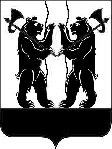 ЯРОСЛАВСКОГО  МУНИЦИПАЛЬНОГО  РАЙОНАПОСТАНОВЛЕНИЕ29.11.2017                                                                                                                              № 4008О внесении изменений в постановление Администрации ЯМР от 15.11.2017 № 3915  «О назначении членами Общественной палаты Ярославского муниципального района»       На основании протокола заседания Общественной палаты ЯМР                  от 21.11.2017  №1, Администрация района  постановляет:1. Внести следующие изменения в список  членов Общественной палаты                                                          Ярославского муниципального района, предложенных Главой Ярославского муниципального района и главами городского и сельских поселений ЯМР, утвержденный постановлением Администрации Ярославского               муниципального района от 15.11.2017 № 3915:дополнить список  членов Общественной палаты ЯМР строками следующего содержания:      2.Опубликовать постановление в газете «Ярославский агрокурьер».      3. Постановление вступает в силу со дня официального опубликования.Глава Ярославскогомуниципального района                                                                  Н.В. Золотников17.Виноградова Анна АндреевнаЯОМОО «Молодежная палата  ЯО»18.Колобов Сергей ЛеонидовичООО АСМ «Проспект»19.Красотин Сергей ВладимировичЯООО СК «Дикие моторы»